Referat af grupperådsmødet 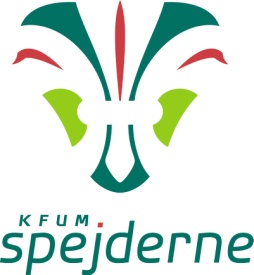 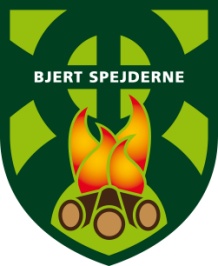 Tirsdag d. 8. april 2014 kl. 19.00 i spejderhuset.Dagsorden:Godkendelse af referatet fra Gruppemødet d. 28.01.14.- referatet af 10.03.14 blev godkendt uden kommentarer.Velkommen i grupperådetvelkommen til de 3 nye grupperådsmedlemmer:Rikke Tvilum, Anne Rønn og Claus HjerrildKonstituering af grupperådetGruppeledelse: GF – Bo Sander, Kasserer Martin Gram – dog vil Anne Rønn måske gerne være kasserer på længere sigt, GL – Pia Madsen, GA – Johanne S. LarsenSekretær – Rikke T.Spejderhus – ”Husfar” – Kenneth JørgensenFundraising – Claus H. Og Pia M.Mosehytten – Peter S., Hans Jørgen PPR – Lisbeth K. (rykker enhederne for div. Indlæg)Rengøring – Else H. Og Marit B.Økonomi ved Martin (han var ikke tilstede)- økonomien er uændret ifht. Nytårskuren i januarNyt fra GruppeledelsenMosehytten – rotteangrebet dækkes ikke af forsikringenEvt. Eternitplader under bunden af MosehyttenHans Jørgen har fået sponsoreret nogle elektriske skadedyrs-forskrækkere.Lyset skal være tændt, så der trækkes strøm fra batteriet/solcellen i Mosehytten.Oprydning og rengøring i Mosehytten  - Peter arr. Arb.dag inden 9. Maj. Arb.dag tirsd. D. 22.04. kl. 17.00 m/spisning.Vi afventer mht. Madrasser – foreløbig bruges der kun liggeunderlag i hytten.Hans Jørgen informerer om, at der er 800 kW til rådighed, og han laver en brugsanvisning til solcelleanlægget/lys mm.Skamling Distrikt har 767 spejdereD. 23/4 er der et fælles distriktsarr. – Sct. Georgsdag.Kort nyt fra de fremmødte enhederulvene – har planlagt mange aktiviteter, og skal ud og vandrejunior – har også planlagt vandreturtrop – 17.-18. Maj – vandretur 40/50/75 km, mange konfirmander i år, Kulsø lejr i Kr.Himmelfartsferien (roverne inviteres).Klanen – roverne planlægger sammen med Brørup spejderne en løbsweekend 13.-15. Juni for junior/trop Evaluering af lederhvervning og evt. kommende tiltag.lederhvervningen gik fint, og vi har 5 potentielle lederemner, som starter op: Kathrine U. Juhl, Daphne Wolder, Martin A. Jensen, Frederik Kehlet, og Jakob Jørgensen.De inviteres til at starte op allerede nu i div. Enheder.Lederfordeling efter sommerferien:Ulve: Susanne A., Lisbeth, Dennis, Kathrine Juhl + evt. 2-3 tropspiger ?Jun.: Susanne H., Lisbeth, Kira, Frederik og MathiasTrop: Pia S.M., Allan, Daphne, Mads H.P., Martin & JakobBørnedyrskue d. 24. maj 2014Spejderaktiviteter – Alle enhedsledereCafeteriet – Else & Anne står for indkøb og vagtplanBevilling – Pia M.Hjælperliste – Bo (sikre tilstrækkelig hjælp til oprydning)Brænde – Bo spørger KrutterUdvalgsmøde d. 29.04. kl. 17.00 med Y-Men i SpejderhusetFredag d. 23. Maj – fælles spisning for ledere og spejdere Lørdag d. 24. Maj – fælles spisning sammen m/Y-Men i Sognehuset efter dyrskuet (60,- kr./pers.).Sommerens distriktslejr Port Arthur ”Skamling mod nye grænser”Antal ledere betalt af gruppen? – 8 ledere deltager – deler tilskuddet, og alle betaler selv mad (50 kr./dag).Evt.Ønske om trådløst internet i husetForslag om uniformsleje v/Mads H.P.Spejdernes Dag 27/4 i Spejdersport (rabat)Konf.gaver – hurtigtørrende håndklæde – evt. Med broderet logo & navn. Lisbeth laver kort til dem.Fælles opstartsweekend d. 17/8 i MosehyttenSommerafslutning d. 16/6 i MosehyttenGruppetur 13.-14./9 på Lurendal SpejdercenterNæste møde er tirsdag d. 9. Sept. Kl. 19 – 21.30 i SpejderhusetMed stor spejderhilsenPia & Bo